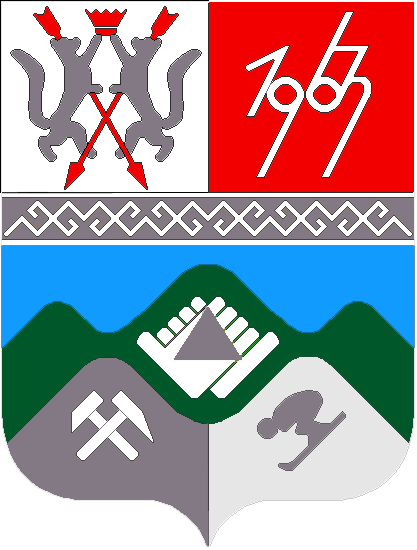 КЕМЕРОВСКАЯ ОБЛАСТЬТАШТАГОЛЬСКИЙ МУНИЦИПАЛЬНЫЙ РАЙОНАДМИНИСТРАЦИЯ ТАШТАГОЛЬСКОГО МУНИЦИПАЛЬНОГО РАЙОНАРАСПОРЯЖЕНИЕот « 22  » февраля  2019г. № 73  -рО назначении ответственного лица за организацию и контроль состояния технической защиты информацииВ целях выполнения Указа Президента Российской Федерации от 17.03.2008 № 351 «О мерах по обеспечению информационной безопасности Российской Федерации при использовании информационно-телекоммуникационных сетей международного информационного обмена»:1. Назначить заместителя Главы Таштагольского муниципального района по промышленности, транспорту и связи С.Е. Попова ответственного за организацию и контроль состояния технической защиты информации 2.   Контроль за исполнением распоряжения оставляю за собой.3.   Распоряжение вступает в силу с момента подписания.Глава Таштагольскогомуниципального  района						В.Н. Макута